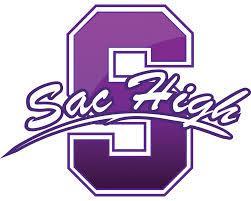 Sacramento High School Service to OthersSchool Site Council MeetingMarch 6, 2017Room W94:00 – 5:00pmAGENDAAgenda Item							Presenter	Action		TimeCall to Order/Roll Call					F. Lawrence	Information	4:00Meeting started at 4:04pmA. Young, B. Brandenburg, F. Moore, K. Young, F. Lawrence, D. Jenkins, H. Shetty, M. Canty, J. Poe, M. Seijas, J. ScheibleApprove the Agenda and Minutes			F. Lawrence	Action		4:05D. Jenkins moved to approve the agenda, H. Shetty seconded: all approved, none opposedF. Moore moved to approve the minutes, D. Jenkins seconded: all approved, none opposedPublic Comment								Information	4:10B. Brandenburg’s son Legend has received early admittance to UC Berkeley and he is being considered for the Regent’s Scholarship, which would be a full ride with housing.J. Scheible announced that we have received our WASC visit date for next fall, Nov 13-15. Site council will be a part of the process before the WASC document goes to the committee. More information to come.F. Lawrence announced the Parent Pop In for this Wednesday from 7:30-9am in the library. Parents can drop in to meet other parents and enjoy coffee and donuts with one another. Some staff will be present to talk about school programs. Dragon Academy Update					A. Young	Information	4:20Sac Chinese Community Service Center is now contracted to run the ASSETs grant at Sac High for after school programming. A. Young is officially a SCCSC employee, and serves as the Director of Dragon Academy at Sac High.Handouts were given with a list of Dragon Academy’s daily schedule and overall offerings after school for academics and enrichment.A heavy snack is given each evening for any student on campus, not just Dragon Academy students. To grab the attention of the students that come for the snack, music and activities are now occurring during that time to get students more excited and interested in Dragon Academy offerings. Handouts were given with a list of all the current programs that Dragon Academy offers.  Future programming ideas: ACT/SAT prep, develop a theater program, include a parent component for volunteering, bring in more finances to improve clubs.F. Lawrence asked about the registration process. A. Young explained that any student that participates in any component of Dragon Academy must complete a registration form, but students are not turned away from participating. Students can drop into P19 or the front office to register. B. Brandenburg asked if students need to sign up for snack. A. Young explained any student can drop in during that time. The focus is feeding any hungry student. About 100 snacks a day are provided to students. F. Lawrence asked if there is a cost to Sac High for Dragon Academy. A. Young explained the staff and costs come from SCCSC, and their funds come from ASSETs which is owned by SCUSD. J. Schieble asked for clarification on how much money is coming to the program from SCUSD. A. Young said her process for spending is making requests to SCCSC for needs. She does not receive a complete budget. She receives approval for spends as she makes requests. M. Seijas gave kudos to the improvement in systems and logistics for the program. H. Shetty gave kudos for the programming he has observed that allows students a space to express themselves. H. Shetty and M. Canty are interested in building science and engineering enrichment after school through Dragon Academy.B. Brandenburg asked which types of tutoring are being offered. A. Young explained that City Year is providing algebra tutoring after school and other subjects are assisted with the homework help staff.  Requests for Future Agenda Items					Information	4:50Adjourn							F. Lawrence	Action		5:00	D. Jenkins moved to adjourn the meeting and H. Shetty seconded: all approve, none opposedAdjourned at 4:33pmNEXT MEETING:  Monday, April 3, 20174 – 5pm, Room W9Presentation regarding instructional coaches, initial draft of the 2017-2018 Site Plan